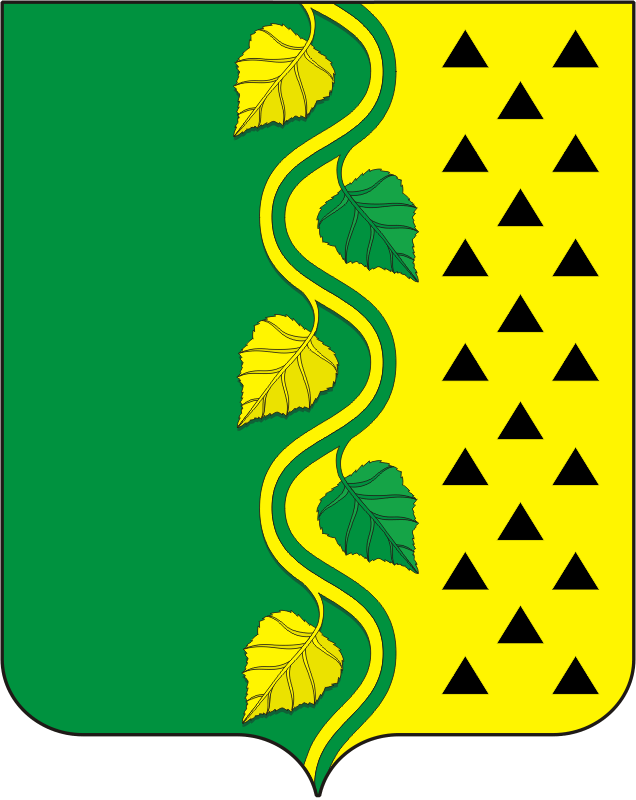 АДМИНИСТРАЦИЯ НОВОСОКУЛАКСКОГО СЕЛЬСОВЕТА САРАКТАШСКОГО РАЙОНА ОРЕНБУРГСКОЙ ОБЛАСТИП О С Т А Н О В Л Е Н И Е_________________________________________________________________________________________________________11.11.2022                                  с. Новосокулак                                      № 52-пОб утверждении предварительных итоговсоциально – экономического развития за 2022 годи прогноза социально-экономического развитияадминистрации муниципального образования Новосокулакский сельсовет Саракташского района Оренбургской области на период 2023-2025 гг.             Руководствуясь статьями 169, 173 Бюджетного Кодекса Российской Федерации, пунктом 17 разделом 3Положения о бюджетном процессе в администрации МО Новосокулакский сельсовет Саракташского района Оренбургской области от 15.11.2016 г. № 451. Утвердить предварительные  итоги социально – экономического развития за 2022 год	администрации муниципального образования Новосокулакский сельсовет Саракташского района Оренбургской области Приложение 1,2)2.Обнародовать настоящее постановление и разместить на официальном сайте муниципального образования Новосокулакский сельсовет.3. Контроль за исполнением настоящего постановления оставляю за собой.4. Постановление вступает в силу со дня его подписания.Глава администрации Новосокулакского сельсовета                                                         А.Н. ГусакРазослано: прокурору района, финансовый отдел администрации Саракташского района, официальный сайт, в дело.                                                                         Приложение № 1                                                                          к постановлению администрации  Новосокулакского сельсовета                                                                                                                                                                                         № 52-п от 11.11.2022гПредварительные итогисоциально- экономического развитияадминистрации муниципального образования Новосокулакскийсельсовет Саракташского района Оренбургской области за 2022 годаи ожидаемые итоги социально-экономического развития поселенияза 2023-2025 гг.Предварительные итоги социально - экономического развития администрации муниципального образования Новосокулакский сельсовет Саракташского района Оренбургской области за  2022 года.План социально-экономического развития администрации муниципального образования Новосокулакский сельсовет Саракташского района Оренбургской области на 2022 год, направлен на повышение уровня и качества жизни населения через осуществление полномочий по решению вопросов местного значения в соответствии с Федеральным законом от 06.10.2003 № 131-ФЗ « Об общих принципах организации местного самоуправления в РФ», разработан в соответствии с прогнозом социально-экономического развития территории.                                                                                                     Поступление  налогов за 2022 года (тыс. руб.)Выполнение плана за 2022 год по собственным доходам ожидается на уровне 99,4% .Приложение № 2к постановлению главы  МОНовосокулакский сельсовет от 11.11.2022г.№ 52-п           Пояснительная запискак проекту  бюджета Новосокулакского сельсовета на 2023 год и на плановый период 2024 и 2025 годов.	Проект бюджета Новосокулакского сельсовета на 2023 год и на плановый период 2024 и 2025 годов подготовлены в соответствии с требованиями, установленными Бюджетным кодексом Российской Федерации, решением Совета депутатов Новосокулакскогосельсовета от  27.09.2019 № 105 «Об утверждении положения о бюджетном процессе в муниципальном образовании Новосокулакского сельсовета».При расчете объема доходов бюджета учитывались вступающие в силу с 1 января 2016 года изменения в нормативные правовые акты Российской Федерации, регулирующие отношения в области налогов и сборов, а также бюджетного законодательства.При формировании проекта бюджета использовались показатели прогноза социально-экономического развития Новосокулакскогосельсовета на  2023 год, и на период 2024- 2025 года.  Прогноз доходов  бюджета поселенияПо прогнозу доходы определились в 2023 году в сумме 4 339 500 рублей, в 2024        году – 3 863 500 рублей, в 2025году – 4 634 600 рублей, а именно:                         Налог на доходы физических лицНорматив отчислений в бюджет поселений – 15,0 процентов.Налог на доходы физических лиц в бюджет поселения на 2023 год предусмотрен в сумме 1147,0 тыс. рублей. На 2024 год налог планируется в сумме 1140,0 тыс. рублей, на  2025 год –   1193,0 тыс. рублей.Акцизы по подакцизным товарам (продукции), производимымна территории РФПоступление акцизов на нефтепродукты на 2023-2025 годы запланированы на основании дифференцированных нормативов, рассчитанных на основании протяженности автомобильных дорог местного значения, находящихся в собственности муниципального образования и составляют:2023 год – 866,00 тыс. руб.2024 год – 911,00 тыс. руб.2025 год – 954,00 тыс. руб.Налог на имущество физических лицПоступление налога на имущество физических лиц в 2023 году прогнозируется в сумме 11,0 тыс. рублей; в 2024 году 11,0 тыс. рублей; в 2025 году – 11,0 тыс. рублей. Норматив отчислений в бюджет поселения 100%.Земельный налогПланирование земельного налога на 2023-2025 годы выполнено исходя из кадастровой оценки земли.Поступление земельного налога в бюджет поселения в 2023 году прогнозируется в сумме 509,0 тыс. руб.; в 2024 году – 449,0 тыс. руб.; в 2025 году – 517,0 тыс. руб., норматив отчислений – 100%.II. Проект расходов бюджета поселения.В составе расходов бюджета поселения предусматриваются средства на:в 2023 году и плановом периоде 2024 и 2025 годов планируется сохранить действующие в текущем году условия оплаты труда работников муниципальных бюджетных учреждений, в связи, с чем объем бюджетных ассигнований на эти цели определяется на уровне 2022 года, но с учетом повышения минимального размера оплаты труда.Начисления на фонд оплаты труда определяются по единым тарифам  страховых взносов в системы пенсионного, социального и медицинского страхования на 2023 год в размере 30,2 процента, на 2024 и 2025 годы – 30,2 процента. На весь период формирования проекта бюджета сохраняются  расходы по взносам на обязательное социальное страхование от несчастных случаев в размере 0,2 процента от фонда оплаты труда.В составе расходов  бюджета предусматриваются средства на:повышение стоимости коммунальных услуг, планируемых к потреблению бюджетными учреждениями в 2023 году и плановом периоде 2024 и 2025 годов, в размерах соответственно к 2022 году на:газ – 7,5 и 15 процентов;электрическую энергию на 2023 год повышение планируется на 15 и 20 процентов на 2024 и 2025 годы соответственно к 2022 году; Объемы бюджетных ассигнований сохраняются на уровне 2022года на весь период формирования бюджета по следующим расходам:информационное обслуживание;материальные затраты.Ассигнования на текущий ремонт основных средств на 2023 год  и плановый период 2024 и 2025 годов определяется на каждый год в размере  0,2 процента от балансовой стоимости основных средств по состоянию на  1 января 2023 года.Ассигнования на благоустройство в 2023г предусмотрены в размере   500 рублей, на плановый период 2024-2025 годы   500 руб. и  500 руб. соответственно.  Капитальный ремонт  в 2023г не планируетсяНаименование доходаУтверждено на годПоступилоза 10 мес.Исполнено в % к годуОжидаемые поступления за годВ % к плану на год1.Налог на доходы физических лиц1200,0965,480,451200,0100,02.Налоги на товары, работы, услуги, реализуемые на территории поселения822,0793,096,4822,0100,03.Налог на имущество физических лиц10,06,766,98,080,04.Земельный налог402,0309,677,0402,0100,05.Налоги на совокупный доход49,037,376,149,0100,06.Государственная пошлина00,60006.Прочие неналоговые доходы2135,02128,799,72128,799,7ИТОГО собственныедоходы4 618,04 241,671,74 609,799,89.Дотации1 162,01006,586,61162,0100,010.Субсидии1 000,0968,496,8968,496,811.Субвенций104,893,489,1104,8100,012.Иные межбюджетные трансферты230,1199,186,5230,1100,013. Безвозмездные поступления00000Итого 2 496,92267,488,52465,3100,0ВСЕГО7 114,96508,991,47075,099,4Наименование доходовПроект бюджета (руб.)Проект бюджета (руб.)Проект бюджета (руб.)2023 год2024 год2025 годНеналоговые и неналоговые  доходы 2 573 0002 551 0002 716 000Безвозмездные поступления1 584 5001 312 5001 918 600Всего доходов4 339 5003 863 5004 634 600